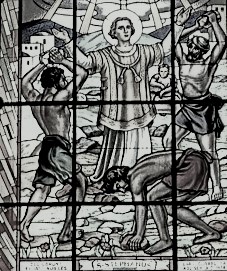       FARSKÉ OZNAMY           na týždeň od 28.12. do  4.12. 2022                Liturgický kalendár:Poriadok sv. omší :Ostatné oznamy:Ranné sv. omše v adventnom období budú bývať rorátne – ku cti Preblahoslavenej Panny Márie. Na roráty si zo sebou noste lampášiky alebo kahančeky. Modlitbu Anjel Pána sa budeme modliť alebo spievať v závere rorátnych sv. omší.K Prvému piatku budeme spovedať tak ako zvyčajne. Vo štvrtok a v piatok už od 17.00.NH: Pondelok od 15.30 + poklona Sviatosti Oltárnej.KS: Streda od 15.30+ poklona Sviatosti Oltárnej.Prvopiatkových starých a chorých v domácnostiach navštívime vo štvrtok dopoludnia.Starých a chorých na sv. spoveď k Vianociam môžete zahlasovať v sakristiách kostolov. Termín návštev vyhlásime neskôr. Vo štvrtok aj v piatok bude poklona Sviatosti Oltárnej vo farskom kostole od 17.00. Deti si po sv. omši môžu zobrať Adventný kalendár horlivosti v dobrom, ktorý pripravil pán kaplán. Každý dobrý skutok alebo duchovnú aktivitu musia mať podpísanú od rodiča, učiteľa alebo kňaza, podľa toho akej oblasti sa týka. Podpísaný kalendár na Vianoce prinesú do kostola. termín vyhodnotenia kalendárov potom oznámime.Dnes po sv. omši jesenná zbierka na Slovenskú katolícku charitu.StredaSv. Ondreja,  apoštolaSviatokPiatokPrvý piatokSobotaFatimská sobotaSpomienkaNedeľaDruhá adventná nedeľa Pondelok - Sobota  NEDEĽA:Farský kostol:         06.30                       18.00   07:30              10.00               18.00Nitriansky Hrádok:Po.: 16.30             08:45     Kostolný Sek:St.: 16.30                                     11.15